                         Curriculum Year Planner                       Year 2              2019 – 20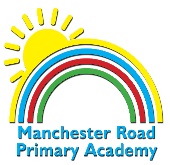 SubjectUnit 1Unit 1Unit 1Unit 1Unit 1Unit 2Unit 2Unit 2Unit 2Unit 2Unit 3Unit 3Unit 3Unit 3Unit 3Unit 3Unit 3Unit 3Unit 3Unit 3Unit 4History History History History History GeographyGeographyGeographyGeographyGeographyMINI Science unitMINI Science unitMINI Science unitHistory and GeographyHistory and GeographyHistory and GeographyHistory and GeographyHistory and GeographyHistory and GeographyHistory and GeographyMINI Science unitMathsNumber and place value x 3Addition and sub x 4Money x 2Multiplication x 2Number and place value x 3Addition and sub x 4Money x 2Multiplication x 2Number and place value x 3Addition and sub x 4Money x 2Multiplication x 2Number and place value x 3Addition and sub x 4Money x 2Multiplication x 2Number and place value x 3Addition and sub x 4Money x 2Multiplication x 2division x 2statistics shape fractions division x 2statistics shape fractions division x 2statistics shape fractions division x 2statistics shape fractions division x 2statistics shape fractions measurement (length, height and time)Temperaturemeasurement (length, height and time)Temperaturemeasurement (length, height and time)TemperaturePosition and direction Recap over basic skills in preparation for SATSPosition and direction Recap over basic skills in preparation for SATSPosition and direction Recap over basic skills in preparation for SATSPosition and direction Recap over basic skills in preparation for SATSPosition and direction Recap over basic skills in preparation for SATSPosition and direction Recap over basic skills in preparation for SATSPosition and direction Recap over basic skills in preparation for SATSCapacity including weight and massInvestigations English (PoR)RWI Man on the Moon The DarkRWI Man on the Moon The DarkRWI Man on the Moon The DarkRWI Man on the Moon The DarkRWI Man on the Moon The DarkToby and GFoLToby and GFoLToby and GFoLToby and GFoLToby and GFoLOne Day in our Blue planet in the Savannah  One Day in our Blue planet in the Savannah  One Day in our Blue planet in the Savannah  Poetry SATs and Moderation prepPoetry SATs and Moderation prepPoetry SATs and Moderation prepPoetry SATs and Moderation prepPoetry SATs and Moderation prepPoetry SATs and Moderation prepPoetry SATs and Moderation prepMagic FingerHistoryExplorers – Significant people from the pastExplorers – Significant people from the pastExplorers – Significant people from the pastExplorers – Significant people from the pastExplorers – Significant people from the pastThe Great fire of LondonThe Great fire of LondonThe Great fire of LondonThe Great fire of LondonThe Great fire of LondonThe TitanicStudy of significant eventThe TitanicStudy of significant eventThe TitanicStudy of significant eventThe TitanicStudy of significant eventThe TitanicStudy of significant eventThe TitanicStudy of significant eventThe TitanicStudy of significant eventGeographyStudy of LondonCompare to MombassaStudy of LondonCompare to MombassaStudy of LondonCompare to MombassaStudy of LondonCompare to MombassaStudy of LondonCompare to MombassaWorld GeographyWorld GeographyWorld GeographyWorld GeographyWorld GeographyWorld GeographyWorld GeographyArtPeter ThorpeSpace PaintingPeter ThorpeSpace PaintingPeter ThorpeSpace PaintingPeter ThorpeSpace PaintingPeter ThorpeSpace PaintingLandscape PaintingsKen MarschallLandscape PaintingsKen MarschallLandscape PaintingsKen MarschallLandscape PaintingsKen MarschallLandscape PaintingsKen MarschallLandscape PaintingsKen MarschallLandscape PaintingsKen MarschallDTBuilding Structures - HomesBuilding Structures - HomesBuilding Structures - HomesBuilding Structures - HomesBuilding Structures - HomesScienceChanging ShapeChanging ShapeProperties of materialsProperties of materialsProperties of materialsProperties of materialsProperties of materialsProperties of materialsLiving Things  and their habitatsLiving Things  and their habitatsLiving Things  and their habitatsGrowing plantsGrowing plantsFeeding and growingFeeding and growingFeeding and growingFeeding and growingFeeding and growingFeeding and growingFeeding and growingMusicCharanga:Hands Feet and HeartCharanga:Hands Feet and HeartCharanga:Hands Feet and HeartCharanga:Hands Feet and HeartCharanga:Hands Feet and HeartCharanga:Ho Ho HoCharanga:Ho Ho HoCharanga:Ho Ho HoCharanga:Ho Ho HoCharanga:Ho Ho HoCharanga:I wanna play in a bandCharanga:I wanna play in a bandCharanga:I wanna play in a bandCharanga:I wanna play in a bandCharanga:I wanna play in a bandCharanga:I wanna play in a bandCharanga:I wanna play in a bandITI programI searchI searchI searchI searchI animateI animateI animateI animateI publishI publishI publishI publishI publishI blogI blogI blogI blogI blogI mailPE (PPA)Invasion games skills 2Invasion games skills 2Invasion games skills 2Invasion games skills 2Target Games 3Target Games 3Target Games 3Target Games 3AthleticsAthleticsAthleticsAthleticsGymnastics – pathways, zipzag & CurvingGymnastics – pathways, zipzag & CurvingGymnastics – pathways, zipzag & CurvingNet and wall games skills 2Net and wall games skills 2Net and wall games skills 2Net and wall games skills 2Striking and field games skills 2Striking and field games skills 2PE (TEACHER)Movements Skills 2Movements Skills 2Movements Skills 2Movements Skills 2Movement skills 3Movement skills 3Movement skills 3Movement skills 3Dance – Great fire of LondongDance – Great fire of LondongDance – Great fire of LondongDance – Great fire of LondongDance  - The circusDance  - The circusDance  - The circusGymnastics – spinning, turning and twistingGymnastics – spinning, turning and twistingGymnastics – spinning, turning and twistingGymnastics – spinning, turning and twistingGymnastics – stretching, curling and arching.Gymnastics – stretching, curling and arching.PHSEMe in my worldMe in my worldIdentifying and appreciating differencesIdentifying and appreciating differencesIdentifying and appreciating differencesIdentifying and appreciating differencesHow to work well as a groupHow to work well as a groupHow to work well as a groupHow to work well as a groupIdentifying and making healthy foodIdentifying and making healthy foodIdentifying and making healthy foodIdentifying and managing conflictIdentifying and managing conflictIdentifying and managing conflictIdentifying and managing conflictRecognising body parts that are private in boys and girls.Recognising body parts that are private in boys and girls.Recognising body parts that are private in boys and girls.RESigns and symbolsMulti - faithSigns and symbolsMulti - faithSigns and symbolsMulti - faithChristmasChristmasChristmasChristmasJudaismJudaismJudaismLearning from storiesMulti - faithLearning from storiesMulti - faithLearning from storiesMulti - faithCaring for our worldMulti - faithCaring for our worldMulti - faithThe big Multi faith QuestionThe big Multi faith Question